Publicado en 08036 el 07/02/2013 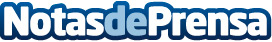 Intercambio de Casas con Knok: Alojamiento perfecto para el Mobile World Congress en BarcelonaA solo unos días del Mobile World Congress, el intercambio de casas con Knok es la mejor opción de alojamiento para los visitantes.Datos de contacto:Laura MartínezResponsable de Prensa687557518Nota de prensa publicada en: https://www.notasdeprensa.es/intercambio-de-casas-con-knok-alojamiento-perfecto-para-el-mobile-world-congress-en-barcelona Categorias: Inmobiliaria Telecomunicaciones Marketing Entretenimiento Turismo Emprendedores Eventos E-Commerce http://www.notasdeprensa.es